Programma 13 november 2019 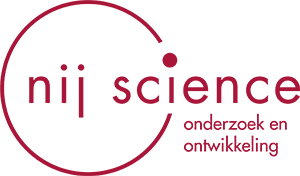 12.30-13.00 Ontvangst met een broodje13.00-13.15 Inleiding; Implantatiekans en jonge zwangerschap dagvoorzitter, drs. Harold Mous13.15-13.45 Dr. Renate van der Molen, medisch Immunoloog, Radboud UMC, Nijmegen13.45-14.15 Dr. Karina de Leeuw, reumatologie, UMCG, Groningen14.15-14.45 Pauze14.45-15.15 Prof. dr. Robin Peeters, arts en epidemioloog, hoofd schildkliercentrum Erasmus MC, Rotterdam15.15-15.45 Dr. Astrid Cantineau, gynaecoloog, UMCG, Groningen15.45-16.05 pauze16.05-16.35 Prof.dr. Mark Hans Emanuel Hoogleraar Gynaecologie, UMC Utrecht16.35-17.05 Drs. Gijs Teklenburg, gynaecoloog, Isala Ziekenhuis, Zwolle17.05-17.20 vragen aan sprekerspanel16.20-17.30 wrap-up door dagvoorzitterDr. PhD, MD Astrid Cantineau (Gynaecoloog-endocrinoloog, subspecialist voortplantingsgeneeskunde)Titel presentatie: Adenomyosis: als je niet kijkt, zie je het niet.Samenvatting: 
In deze presentatie over adenomyosis zal stilgestaan worden bij de achtergronden van de ziekte, waaronder de ontstaanswijze en de prevalentie. Tevens zullen de mogelijkheden om de diagnose adenomyose vast te stellen worden besproken. De vraag ‘Waarom kijken naar adenomyose?’ zal beantwoord worden waarbij specifiek dieper ingegaan zal worden op de relatie tussen adenomyosis en implantatie.Dr. PhD Renate van der Molen (Medisch Immunoloog)Titel presentatie: Importance of immunoregulation in successful pregnancySamenvatting: Renate van der Molen is Medical Immunologist, assistant professor and team leader of a successful research line into reproductive immunology. Investigating the role of the immunological environment in the uterus, its role in pregnancy complications and its contribution to healthy offspring. She is chair and founder member of the Reproductive Immunology Network Netherlands (RINet). As Medical Immunologist, Renate is responsible for laboratory diagnostics of immunological disorders, i.e. auto-immune diseases and allergy. Providing up-to-date and high-quality laboratory tests, consultation and advice to medical specialists. She is board member of the European Autoimmunity Standardization Initiative (EASI) and the ARCH antiphospholipid syndrome working group. In addition, she is an active member of the EU network on placental perfusion. Dr. PhD, MD, Msc Gijs Teklenburg (Gynaecoloog -subspecialist voortplantingsgeneeskunde)Titel presentatie: Het endometrium en natuurlijke embryoselectieSamenvatting: Embryo implantatie is nog altijd meest de cruciale stap in de voortplanting van de mens en in ART in het bijzonder. Als zwanger worden dan eindelijk toch lukt, dan is de kans op een miskraam nog altijd groot. In deze presentatie laat de spreker zien wat de rol van het endometrium hierin zou kunnen zijn. Dr.  Karina de Leeuw (Klinisch immunoloog bij afdeling Reumatologie en Klinische Immunologie)Titel presentatie: Antifosfolipiden syndroom in vogelvlucht – met nadruk op obstetrisch APSSamenvatting: In deze presentatie wordt het antifosfolipiden syndroom (APS) gepresenteerd. Hierbij is aandacht voor de diagnostiek, de symptomen, de pathogenese en de behandeling. Uiteraard is hierbij uitgebreid aandacht voor het obstetrisch APS.Prof, Dr. PhD, MD Robin Peeters (Internist-Endocrinologist)Titel presentatie: Milde schildklierafwijkingen en zwangerschapsuitkomstSamenvatting: Een adequate hoeveelheid schildklierhormoon is essentieel voor een ongecompliceerde zwangerschap en voor een optimale foetale groei en ontwikkeling. Milde schildklierfunctiestoornissen komen echter veelvuldig voor. Schildklierhormoon is daarom al jaren een van de meest voorgeschreven medicijnen tijdens de zwangerschap, hoewel er nog steeds geen eenduidig wetenschappelijk bewijs is dat deze behandeling gunstig is bij milde schildklierfunctiestoornissen. In de presentatie zal de spreker de gevolgen van schildklierfunctiestoornissen tijdens de zwangerschap op de ontwikkeling van het kind bespreken, en stil staan bij de argumenten voor en tegen een behandeling met schildklierhormoon tijdens de zwangerschap.Prof.dr. Mark Hans Emanuel Hoogleraar Gynaecologie, UMC Utrecht
Titel presentatie: Asherman syndroom
Samenvatting: volgt